新 书 推 荐中文书名：《"天才少女"妮娜·皮纳特》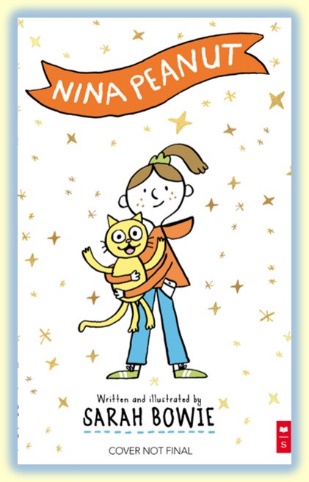 英文书名：NINA PEANUT作    者：Sarah Bowie出 版 社：Scholastic UK代理公司：Scholastic UK/ANA页    数：272页出版时间：2024年3月代理地区：中国大陆、台湾审读资料：电子稿类    型：7-12儿童文学系列学乐英国2024年重点系列童书！！重点推荐！！非常适合《小屁孩日记》系列、《汤姆·盖茨》系列和《洛蒂·布鲁克斯》系列的粉丝妮娜·皮纳特是个天才少女她的脑袋装满了奇思妙想她想和班级大红人梅根一样受欢迎（梅根是个喜欢支使人的女孩）妮娜在自己的视频频道发布了一个画了表情的土豆的视频可是订阅者只有两个人——外婆和她最好的朋友布莱恩外婆收集了满墙的盘子，妈妈收集了满墙的旧CD妮娜和布莱恩有着仿佛已经过了几个世纪一样的坚固友情她还有一只像百岁老人一样老的猫——莱斯她的生活和她的想法一样有趣涂鸦式画风轻松随意，线条简单但角色性格鲜明生动手写字体也增加了趣味性整个故事散发着高调的昂扬感和幽默感会让读者的兴趣越来越浓，想要听妮娜讲更多事读者还会被好玩的情节和涂鸦戳到笑点不会想跳过任何一页没有紧张刺激的情节但还能把故事讲得活泼有趣萨拉·鲍伊的才华赢得了学乐集团的青睐也一定会赢得读者的喜爱所以，画了脸的土豆到底能不能当宠物？本系列共三本。第二部将于2024年9月出版，第三部将于2025年春季出版。内容简介：妮娜·皮纳特，正在成长的超级明星，冷冻披萨厨师，创意天才，世界上最臭的猫的主人，世界各地所有孩子最有趣的新朋友。尼娜·皮纳特创作了超级精彩的视频——那么为什么只有她的奶奶和最好的朋友布莱恩看这些视频呢？每个人肯定都会对她的“认真而且不愚蠢”的画着脸的土豆视频感兴趣？妮娜梦想着像班级女王梅根·邓恩一样受欢迎，梅根·邓恩拍摄了她养尊处优的宠物狗特里克西·贝尔公主的全部生活。妮娜的臭臭的猫莱斯无意中走进梅根的视频，随后视频在网上疯传，妮娜和莱斯突然在网上出名了！但是一夜成名真的像妮娜想象的那么美好吗？学乐集团先发制人，得到了这一系列书籍的出版权！这本书非常有趣，以友谊（或者亦敌亦友）、伟大的梦想、聪明的宠物为主题，保证孩子们带着兴趣一连读上几个小时。书中还有温暖、另类的智慧和华丽、明亮的全彩图片。非常适合《小屁孩日记》系列、《汤姆·盖茨》系列和《洛蒂·布鲁克斯》系列的粉丝。作者简介：萨拉·鲍伊（Sarah Bowie）是一位住在都柏林的插画家、作家和漫画家。她是The Comics Lab的创始人之一，她的作品已经在一系列书籍、漫画和杂志上发表。萨拉·鲍伊的第一本图画书《让我们看看爱尔兰》于2016年春季出版。媒体评价：“很少能找到像妮娜·皮纳特这样聪明有趣的角色或者像萨拉这样聪明有趣的创作者！从我和学乐集团第一次见面时就可以看出，他们也是这样想的。他们的团队对萨拉和尼娜的兴奋和热情让我们大吃一惊，我非常高兴学乐集团用卓越的能力赢得了这个精彩系列的出版权。”——莉迪亚·西尔弗（Lydia Silver），代理人“《"天才少女"妮娜·皮纳特》像一缕阳光一样，是我很久以来收到的最出彩最亮眼的必读作品。温馨、离经叛道的幽默、华丽的全彩艺术和奇妙的角色阵容给我们的团队带来了欢乐，所以我们迅速行动起来，先发制人，得到了出版权，并制定了将萨拉·鲍伊和尼娜推向中年级图书市场的重大计划。这本书对孩子们有着真正的吸引力，主题是友谊、家庭、伟大的梦想和超棒的宠物——尼娜会是所有孩子最有趣的新朋友。这个系列的出版让我们非常激动。”——劳伦·福琼（Lauren Fortune），学乐集团委托编辑“自从妮娜·皮纳特以涂鸦的形式惊艳地出现在我的生活中，告诉我她是一个烹饪专家，知道如何从零开始制作冰冻披萨，我就被她迷住了。我很高兴这一系列最终在学乐集团找到了归宿。多年来，我看到学乐集团出版了一个又一个非常优秀的作者的书籍，风格横跨滑稽可笑和创造性革新。我相信劳伦和她的团队会出色地完成出版工作！”——萨拉·鲍伊，本系列作者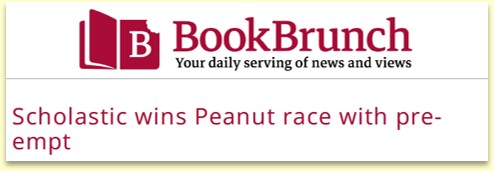 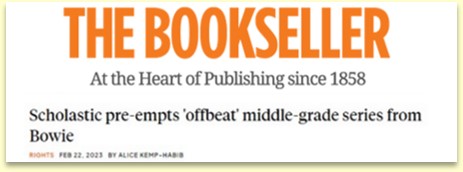 内文插图：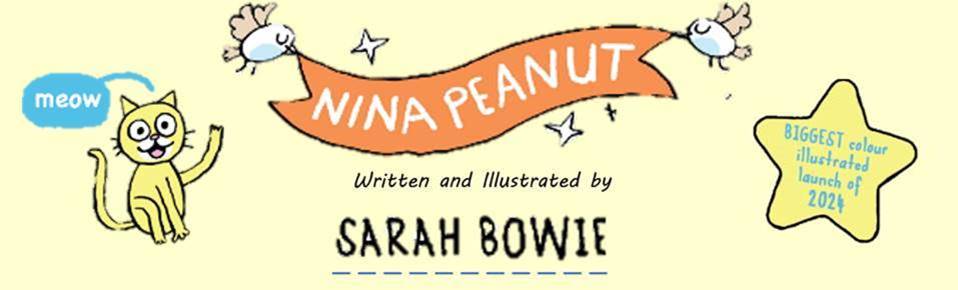 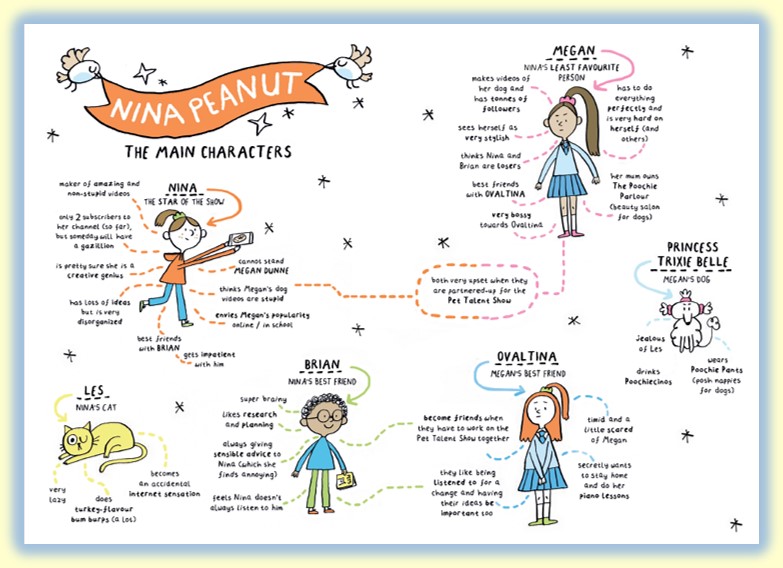 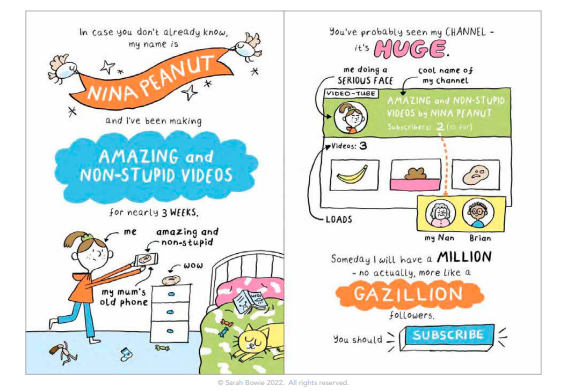 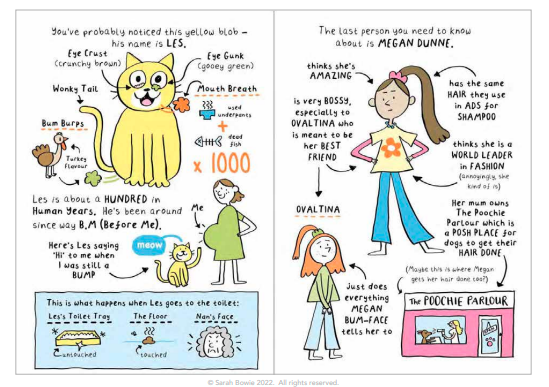 谢谢您的阅读！请将回馈信息发至：Echo Xue（薛肖雁）安德鲁﹒纳伯格联合国际有限公司北京代表处北京市海淀区中关村大街甲59号中国人民大学文化大厦1705室, 邮编：100872电话：010-82449325传真：010-82504200Email: Echo@nurnberg.com.cn网址：www.nurnberg.com.cn微博：http://weibo.com/nurnberg豆瓣小站：http://site.douban.com/110577/微信订阅号：ANABJ2002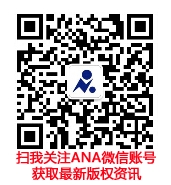 